فرم شماره 12: تأیید اصلاحات پایان نامه 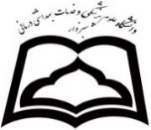 مدیر محترم تحصیلات تکمیلی دانشکده بهداشتبا سلام:احتراماً اصلاحات مورد نیاز در پایاننامه کارشناسی ارشد آقای/ خانم ................................... تحت عنوان ..........................................  ................................................................................................................................................................................................که در جلسه دفاعیه مورخ ................................. توسط داوران مشخص گردید، با نظارت و راهنمایی اینجانب انجام شد و ضمناً نحوه تنظیم و نگارش بر اساس ضوابط مندرج در سایت میباشد.                                                                                                                      نام و نام خانوادگی استاد راهنما                                                                                                                            امضاء و تاریخ           ............................................................................................................................................................................................................. مدیر محترم تحصیلات تکمیلی دانشکده پرستاری و مامایی                                                                                                                با سلام:احتراماً بدینوسیله انجام اصلاحات مندرج در صورتجلسه دفاع پایاننامه فوقالذکر: تأیید میگردد                 تایید نمیگردد                                                                                 نام و نام خانوادگی استاد ناظر بر اصلاحات پایاننامه                                                                          امضاء و تاریخ